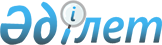 Абай ауданы әкімдігінің кейбір қаулыларының күші жойылды деп тану туралыШығыс Қазақстан облысы Абай ауданы әкімдігінің 2016 жылғы 31 тамыздағы № 138 қаулысы      РҚАО-ның ескертпесі.

      Құжаттың мәтінінде түпнұсқаның пунктуациясы мен орфографиясы сақталған.

      "Құқықтық актілер туралы" Қазақстан Республикасының 2016 жылғы 06 сәуірдегі Заңының 27-бабына сәйкес Абай ауданының әкімдігі ҚАУЛЫ ЕТЕДІ: 

      1. Абай ауданы әкімдігінің кейбір қаулыларының күші жойылды деп танылсын:

      1) "Абай ауданы бойынша пробация қызметінің есебінде тұрған және бас бостандығынан айыру орындарынан босатылған адамдарды жұмысқа орналастыру үшін жұмыс орындарына квота белгілеу туралы" Абай ауданы әкімдігінің 2016 жылғы 29 маусымдағы № 94 қаулысы (нормативтік құқықтық актілерді мемлекеттік тіркеу Тізілімінде 2016 жылғы 22 шілдеде 4609 нөмірімен тіркелген, "Абай елі" газетінде № 28 (388) 24 - 31 шілде 2016 жылғы нөмірінде жарияланған); 

      2) "Абай ауданы бойынша мүгедектер үшін жұмыс орындарына квота белгілеу туралы" Абай ауданы әкімдігінің 2016 жылғы 29 маусымдағы № 95 қаулысы (нормативтік құқықтық актілерді мемлекеттік тіркеу Тізілімінде 2016 жылғы 12 шілдеде 4595 нөмірімен тіркелген, "Абай елі" газетінде № 28 (388) 24 - 31 шілде 2016 жылғы нөмірінде жарияланған).

      2. Осы қаулының орындалуына бақылау жасау аудан әкімі аппаратының басшысы С. Мұқажанға жүктелсін.


					© 2012. Қазақстан Республикасы Әділет министрлігінің «Қазақстан Республикасының Заңнама және құқықтық ақпарат институты» ШЖҚ РМК
				
      Аудан әкімі

Т. Мүсәпірбеков
